ROTINA DO TRABALHO PEDAGÓGICO (BERÇÁRIO I-B) - Profª JOYCE   >    Data: 18 a 20/05 de 2020                                                                                                                                                                            E.M.E.I. Municipal “Emily de Oliveira Silva”ATIVIDADE DOMICILIAROBS: Seguindo orientação da Secretaria Municipal de Educação, enviaremos atividades três vezes por semana.SEGUNDA-FEIRATERÇA-FEIRAQUARTA-FEIRAQUINTA-FEIRASEXTA-FEIRA*** BERÇÁRIO I-B* VÍDEO: “O QUE QUE TEM NA SOPA DO NENÉM” (PALAVRA CANTADA)https://youtu.be/PM1fVi0u9K4 (VOU POSTAR NO GRUPO) * ATIVIDADE PRÁTICA - MÃO NA MASSA.PEGAR UM ESCORREDOR DE MACARRÃO COLOCAR NO CHÃO PEGAR MACARRÃO CRU MOSTRE PARA AS CRIANÇAS COMO COLOCAR O MACARRÃO NOS BURAQUINHOS DO ESCORREDOR, E DEIXE A CRIANÇA SE DIVERTIR MUITO. ESSA ATIVIDADE PODE SER REALIZADA COM CANUDINHOS E COM PALITOS DE PICOLÉS.https://www.youtube.com/watch?v=yIYMk9elhIE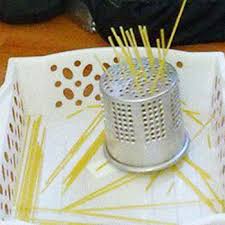 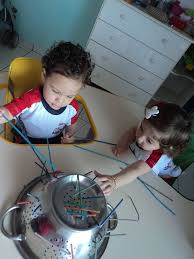 *** BERÇÁRIO I-B* VÍDEO: “BARULHINHO BOM” (JACARÉ ELVIS)https://youtu.be/KCsLKUC4jTs(VOU POSTAR NO GRUPO) * ATIVIDADE PRÁTICA- BRINCANDO DE BATERISTA.PEGAR VÁRIAS PANELAS COLOCAR VIRADAS PARA BAIXO NO CHÃO FAZENDO UM CÍRCULO E ENTREGUE À CRIANÇA UMA COLHER DE PAU OU UMA CONCHA PARA QUE ELA PRODUZA SOM, DEIXAR QUE ELA EXPLORE ESTIMULANDO-A A BATER NAS MESMAS, PODE COLOCAR DE VÁRIOS TAMANHOS E FORMAS ESSES UTENSÍLIOS PARA QUE ELA POSSA PRODUZIR SONS DIFERENTES. 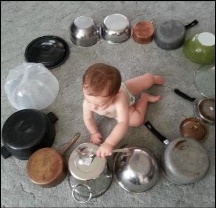 *** BERÇÁRIO I-B* VÍDEO: “LAVA A MÃO”(CASTELO RATIMBUM)https://youtu.be/1ah3ereevfU(VOU POSTAR NO GRUPO) * ATIVIDADE PRÁTICA:- EXPLORANDO E EXPERIMENTANDO A GELATINA.FAZER GELATINA CORTAR EM CUBOS, COLOCAR EM UMA VASILHA DAR PARA O BEBÊ SENTIR A TEXTURA, OBSERVAR E EXPERIMENTAR, COLOCAR NA BOCA E SENTIR O SABOR.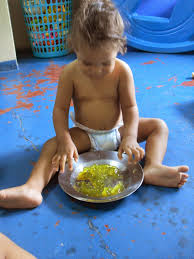 